Об  итогах  районного конкурса творческих                                                                                                  работ учащихся  «Я и Россия: мечты о будущем»                В целях духовно-нравственного и патриотического становления подрастающего поколения с 15.09.2021г. по 08.10.2021г. проводился   районный  конкурс творческих работ «Я и Россия: мечты о будущем»          Конкурс проводился в двух   возрастных  категориях: (учащиеся 3-6 классов,  учащиеся 7-11 классов) по  номинациям:  рисунок, плакат.        На конкурс  было  представлено   10   работ из 5 ОУ города и района: ( МБОУ СОШ № 4,  МБОУ ООШ с.Петровка, МБОУ СОШ с.Бутырки, МБОУ СОШ с. Плеханово ,МБУ ДО ЦРТДЮ)По итогам  проведения  конкурса и на основании решения оргкомитета                                                                ПРИКАЗЫВАЮ:Признать победителями и наградить Почетными грамотами отдела образования за высокое  качество выполненных работ:                                                                                                         - в номинации «Рисунок»: в возрастной категории: учащиеся 7 -11 классов1 место -  Гылка Валерия, обучающаяся МБОУ  СОШ с. Бутырки, педагог Катина Л.А.2 место  - Шальнева Анастасия, обучающаяся МБОУ ООШ Петровка, педагог Суворова Т.Н.3 место -  не присуждать    в возрастной категории:  учащиеся 3 – 6  классов                                                                                                                   1 место – Успенский Егор , обучающийся МБУ ДО ЦРТДЮ , педагог Ванина Е.А.2 место, 3 место  -  не присуждать    2.Направить  работы  победителей  районного  конкурса творческих работ «Я и Россия: мечты о будущем» на региональный этап конкурсаНачальник отдела образования                                              А.Ю.Васильева            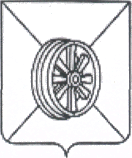 АДМИНИСТРАЦИЯ  ГРЯЗИНСКОГО  МУНИЦИПАЛЬНОГО  РАЙОНАОТДЕЛ      ОБРАЗОВАНИЯ                               П Р И К А З11.10.2021 г.                         № 600                                г.Грязи